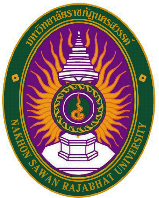 มหาวิทยาลัยราชภัฏนครสวรรค์รายละเอียดของพัสดุ  ขอบเขตงานหรือรายละเอียดคุณลักษณะเฉพาะและรายละเอียดแนบบันทึกข้อความรายงานขอซื้อขอจ้างรายการจัดซื้อ/จัดจ้าง								------------------------------------ตามระเบียบกระทรวงการคลังว่าด้วยการจัดซื้อจัดจ้างและการบริหารพัสดุภาครัฐ พ.ศ. 2560ออกตามความในพระราชบัญญัติการจัดซื้อจัดจ้างและการบริหารพัสดุภาครัฐ พ.ศ. 2560ราคากลางได้มาจาก  (  )   1. การคำนวณตามหลักเกณฑ์ที่คณะกรรมการราคากลางกำหนด 		     (  )   2. ฐานข้อมูลราคาอ้างอิงของพัสดุที่กรมบัญชีกลางจัดทำ (  )   3. ราคามาตรฐานที่สำนักงบประมาณหรือหน่วยงานกลางอื่นกำหนด (  )   4. การสืบราคาจากท้องตลาด (  )   5. ราคาที่เคยซื้อหรือจ้างครั้งหลังสุดภายในระยะเวลาสองปีงบประมาณ (  )   6. อื่น ๆ ระบุ.....................................................................................ลงชื่อ.............................................................ผู้กำหนดรายละเอียดคุณลักษณะ(..............................................................................)ลำดับที่รายละเอียดของพัสดุที่จะซื้อจ้างหน่วยนับจำนวน(หน่วย)ราคากลาง(หน่วยละ)จำนวนและวงเงินที่ขอซื้อครั้งนี้จำนวนและวงเงินที่ขอซื้อครั้งนี้หมายเหตุลำดับที่รายละเอียดของพัสดุที่จะซื้อจ้างหน่วยนับจำนวน(หน่วย)ราคากลาง(หน่วยละ)หน่วยละจำนวนเงินหมายเหตุรวมเป็นเงินทั้งสิ้นรวมเป็นเงินทั้งสิ้นรวมเป็นเงินทั้งสิ้นรวมเป็นเงินทั้งสิ้นรวมเป็นเงินทั้งสิ้นรวมเป็นเงินทั้งสิ้น